ПЛАН-КОНСПЕКТ УРОКА Площадка. Виды ударов в бадминтоне. ________________________________________________________________________Таблица 1.СТРУКТУРА И ХОД УРОКАПриложение к плану-конспекту урокаПлощадка. Виды ударов в бадминтоне.Таблица 2.ПЕРЕЧЕНЬ ЭОР,ИСПОЛЬЗУЕМЫХ НА УРОКЕ________________________________КОНЕЦ  ФОРМЫ___________________________Тип ресурса (тип учебного материала в электронной форме) – наборы ЦОР к учебникам, поурочные планирования, методические рекомендации, инновационные учебные материалы, электронные издания, коллекции (тематические), комплексные ресурсы и др.Виды ресурсов:  ИР – информационный ресурс;ПР – практический ресурс;КР – контрольный ресурс;Комбинированный ресурс.ФИО Малышева Галина МихайловнаМесто работы ДЮСШДолжность Тренер-преподавательДисциплинаБадминтонВозраст9-13 лет ГНП-1 (для группы начальной подготовки 1 года обучения)Тема и номер урока  Площадка. Виды ударов в бадминтоне.Предметная программа и её авторПрограмма по бадминтону под редакциейЦель  урока Познакомить учащихся с площадкой, видами ударов бадминтоне.Задачи:1. Обучающая: формирование у учащихся навыков и умений по учебному материалу; 2.Развивающая: развивать познавательную деятельность, обеспечивать следственные связи между теорией и практикой; 3. Воспитательная: вырабатывать у учащихся навыки ответственности, дисциплинированности, добиваться применения полученных теоретических знаний для выполнения практических задач. Тип урока комбинированныйМодель организации УПД.беседа, показ видеофильма, выполнение работыс презентациейНеобходимое оборудование Компьютер, ноутбуки (для работы в группах), проектор, интерактивная доска, видеофильм, мультимедиа.Структура и ход  урока(таблица 1)Название используемых ЭОР (интерактивная иллюстрация, интерактивный тест)№ЭтапурокаРешаемая задачаДеятельность студентаДеятельность учителя(с указанием действий с ЭОР, например, демонстрация)Название используемых ЭОР(с указанием порядкового номера из Таблицы 2)Времямин12345671АдаптационныйОрганизационный момент Настрой учащихся на учебную деятельностьПроверяют наличие учебных предметов. Настраиваются на предварительную деятельностьНастраивает на работу, создаёт положительный, психологический настрой1. Приветствие 2. Проверка наличия присутствия на тренировке.1,2,32 АктуализациязнанийВыявить предварительные знания и определить их границыОтвечают на вопросыКонтролирует выполненные задания.Диалогово-словесный метод (беседа) 1,3,832Основной этапЦелевая установка Сообщает тему урока. Формулируетситуацию, нацеливает на предстоящее задание тренировки.Слушают, анализируют. Вникают в логику и цель урока Объяснение 1,2,35Изложение нового материалаФормирование профессиональных компетенций по теме.Слушают, анализируют.вникают в новый материал.Рассказ преподавателя с одновременным показом мультимедиа:4,5,6,715Закрепление изученного материалаФормирование знаний, отношений, действий, опыта;Отвечают на вопросыДиалогово-словесный метод. 2,3,53Творческий этапПовторение пройденного материала.Проверка,  создание презентации на тему. Выполняют практическую работуОрганизует работу с применением ЭОР и фронтальную проверку Организует задания по теме урока4,5,810Задание на домПовышение уровня формируемых знаний на основе заданий.Записывают домашнее заданиеУчитель задаёт домашнее задание, даёт рекомендации4,5,72РефлексияОбобщают свои знанияАнализируют выполненную работуСообщение о результатах в достижении целей урока Разбор типичных ошибок4,53№Название ресурсаТип, вид ресурсаФорма предъявления информации (иллюстрация, презентация, видеофрагменты тест, модель и т.д.)Гиперссылка на ресурс, обеспечивающий доступ к ЭОР1Библиотека электронных образовательных ресурсов.ИРиллюстрацияВведение http://eor-np.ru/sites/default/files/eor/fe/0e/d8/d7/68/88/45/d7/2c/b1/68/da/86/36/55/71/html/content/index.html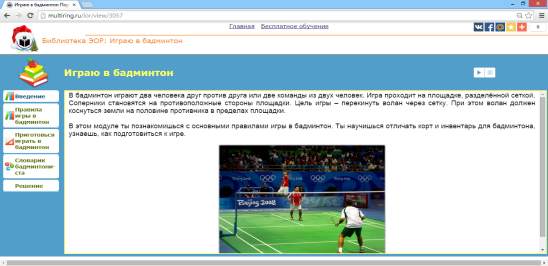 2Библиотека электронных образовательных ресурсов.ИРТекст, видеофрагментправила игры в бадминтонhttp://eor-np.ru/sites/default/files/eor/fe/0e/d8/d7/68/88/45/d7/2c/b1/68/da/86/36/55/71/html/content/index.html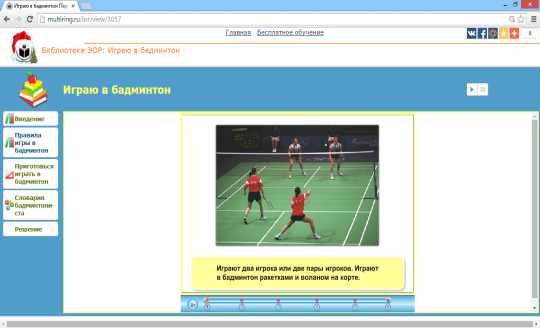 3Библиотека электронных образовательных ресурсов.комбинированныйИнтерактивная презентация ЭОРприготовиться играть в бадминтонhttp://eor-np.ru/sites/default/files/eor/fe/0e/d8/d7/68/88/45/d7/2c/b1/68/da/86/36/55/71/html/content/index.html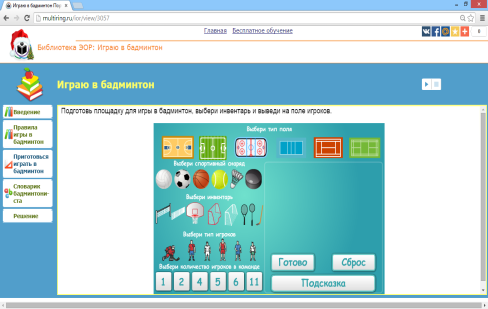 4Библиотека электронных образовательных ресурсов.ИРТекст презентацииСловарик  http://multiring.ru/ior/view/3057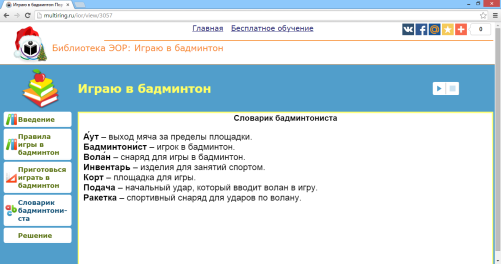 5Информационный ресурс о бадминтоне volan.ruИРИнтерактивная презентацияПлощадка  http://www.volan.ru/about-badminton/pravila-igry/Информационный ресурс по бадминтонуИРИнтерактивная презентацияВиды ударов в бадминтоне http://www.badmintonpro.com/technic/service.shtml6Библиотека электронных образовательных ресурсов.комбинированныйИллюстрация Решениеhttp://eor-np.ru/node/207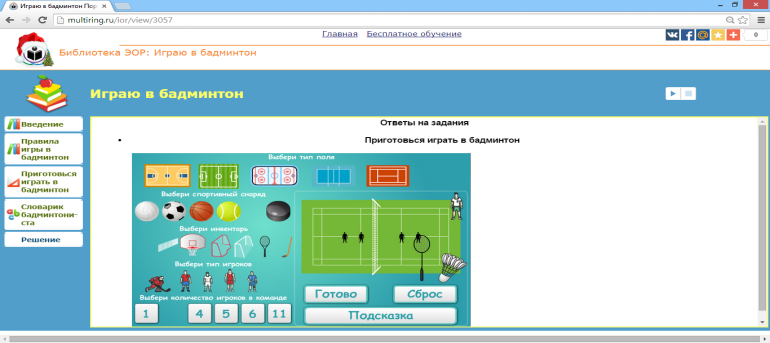 7Единая коллекция
цифровых образовательных ресурсовИРТекст с иллюстрациямиБадминтон - игра для всех (N 119979) Галицкий А. , Лифшищ В.http://school-collection.edu.ru/catalog/res/1f57a72e-c173-4c73-b644-3cb04ef3ca3d/?fullView=1&from=7ed38401-26b8-11da-8cd6-0800200c9a66&interface=electronic